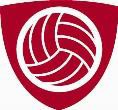 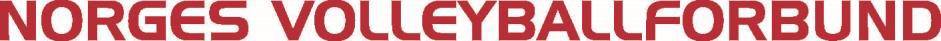                                                                   REGION MØRE OG ROMSDALSAKSDOKUMENTER
INNHOLD:ÅPNING AV REGIONSTINGÅpning ved Ole Martin KleivenesSAKLISTEGodkjenne de fremmøtte representanteneGodkjenne innkalling, saksliste og forretningsordenVelge dirigent, referent, og to til å underskrive protokollenBehandle beretningBehandle regsskap for regionen i revidert standOrientering og bakgrunn for avsluttende regionsting Behandle regnskap i revidert standBehandle forslag og sakerListen over kontrollerte fullmakter innstilles til godkjenning.  InnkallingSaklisteForretningsordenRegionstyret fremmer følgende forslag til forretningsorden for regionsting 2019:
Tinget ledes av den valgte dirigenten. 
Protokollen føres av de valgte sekretærer som fordeler arbeidet seg imellom.
Ingen representant gis rett til ordet mer enn 3 ganger i samme sak. Med unntak for innledningsforedrag settes taletiden til: 5 min. første gang og 3 min. andre gang og 2 min. tredje gang. Dirigent kan forkorte taletiden og sette strek for talelisten etter behov.Representanter som forlanger ordet til forretningsorden har 1 min. taletid.
Alle forslag må leveres skriftlig til dirigenten, og være undertegnet med organisasjonens (klubb/region) og representantens navn. Forslag kan bare fremmes i saker som står på saklisten. Tidligere forslag kan ikke trekkes tilbake og nye forslag ikke settes fram etter at strek er satt, eller saken er tatt opp til votering. 
Alle vedtak og avgjøres ved flertall av de avgitte stemmer. I protokollen føres det inn hvem som har hatt ordet i sakene, forslag og vedtak med antall stemmer for og imot.
Protokollen underskrives av tingets dertil valgte representanter.Det foreslås at den fremlagte innkallingen godkjennes.
Det foreslås at den fremlagte sakslisten godkjennes.Det foreslås at det fremlagte forslaget til forretningsorden godkjennes.Det velges:		1 dirigent   - 
		1 referent  - 	
		2 representanter til å undertegne protokollenForslag til representanter til å undertegne protokollen fremmes direkte på tinget.Regionstyret 2018-2019  a) Regionstyrets leder innledet og presenterte hovedtrekkene i arbeid i tingperioden. 
Forslag til vedtak: Godkjenne regionstyrets beretningVEDTAK: Følgende hadde ordet: a)	NVBF Region Møre og Romsdal 01.01.18 - 31.12.18Forslag til vedtak:Revisjonsberetningen tas til etterretning.Regnskap for 2018 godkjennesVEDTAK:	Følgende hadde ordet:  Bakgrunn og grunnlag for organisasjonsendringNVBF strategidokument VPD 2016-2020:
Forbundet skal utrede en revidert organisasjonsstruktur for norsk volleyball der følgende elementer er sentrale i utredningsarbeidet: Virksomheten skal organiseres på en effektiv måte og i tråd med sine mandat Organisasjonskulturen skal bygges slik at det er god samhandling mellom organisasjonsleddeneMuligheter, betydning og konsekvenser av regionale fellesløsninger for utvikling og driftHøy grad av forutsigbarhet og kvalitet i organisasjonens ulike ansvars- og virksomhetsområder På forbundstinget, som er NVBFs øverste organ der klubbene sammen med forbundsstyret og regioner møtes hvert andre år, ble det i juni 2018 bestemt fornying og modernisering av NVBF. Dette har siden da vært en todelt prosess som omhandler administrativ struktur og en endring av organisasjonen regionalt. Modernisering og fornying er for øvrig en stor debatt i hele norsk idrett, også i Volleyballforbundet, som på mange måter går foran med å være tidlig ute med en endring.Hvorfor så denne endringen? NVBF ønsker blant annet modernisering, digitalisering, forutsigbarhet, ha gode verktøy og kommunisere på ulike plattformer, rett og slett være en robust organisasjon som er klar for å ivareta flere volleyballspillere/sandvolleyballspillere. Målet er å kunne gi kvalitet og aktivitet i hele landet, at dette organiseres på en god måte for landets medlemsklubber, at vi får etablert flere lag (minivolleyball og teen volley etc.) som spiller volleyball og sandvolleyball. Vår ambisjon er at vi får flere trenere, flere dommere, flere parautøvere, flere ressurspersoner som engasjerer seg i og rundt lagene, at vi får gode arrangement som vi kan være stolt av, at sporten er i utvikling for ambisiøse utøvere, at vi ivaretar et fantastisk lagspill som fremstår med gode verdier og holdninger uansett nivå og funksjonsgrad.

Følgende møtevirksomhet er gjennomført i denne saksprosessen:2017: 19 møter rundt i landet, 11 møter med volleyballklubber og 8 møter med regionstyrer2018 (mars): Møte mellom regionledere og forbundsstyret/FS-representanter2018 (juni): Forbundsting (NVBFs klubber, regioner og forbundsstyret)2018 (november) 3 møter gjennomført mellom president og Region Øst, Region Sogn og Fjordane og Hordaland Volleyballregion2018 (desember): Møte mellom regionledere og forbundsstyret/FS-representanter2019: Møte (januar) mellom regionledere og forbundsstyret/FS-representanter Forbundstinget 2018:Forbundstinget gir forbundsstyret gjennomføringsmandat og Forbundstingets gjorde følgende enstemmige vedtak:Tinget gir Forbundsstyret mandat til å gjennomføre nødvendige tiltak ogrestrukturering av de organisatoriske endringene i tråd med fremlagt modell.Forbundsstyret skal ta med seg innspill fra tinget og skal involvere regionsstyrene ividere prosess.Moderniseringen skal gis høy prioritet og igangsettes med ambisjon om å følgerevidert tentativ fremdriftsplan, tidligst igangsettelse 01.01 2019.
Protokoll fra Forbundstinget 2018Forbundsstyrets har etter forbundstinget hatt følgende saker til behandling:FS-sak 1/juni 2018: Oppstart Modernisering av OrganisasjonenFS-sak 4/august 2018: Status moderniseringFS-sak 13/oktober 2018: Modernisering – Organisasjonsprosessen
FS-sak 15/november 2018: Modernisering NVBFFS-sak 21/januar 2019: Lovendring regionFS-sak 29/februar 2019: Status organisering prosess
FS-sak 37/mars 2019: Status organisering prosessForbundsstyret har gjort følgende vedtak som påvirker endring av organisasjonen:FS-sak 13   Modernisering – Organisasjonsprosessen:Forbundsstyret tar foreslått organisasjonskart til orientering. FS ber generalsekretæren om å arbeide videre med ferdigstilling av organisasjonen og omorganiseringen i sin helhet, i henhold til vedtak, plan, involvering og forankring.I den videre prosessen, og i en overgang fra gammel til ny organisering, ser FS det som viktig å sikre dialogen med regionene generelt og regionlederne spesielt. I denne dialogen gir FS Oddbjørn Kvammen en koordineringsrolle opp mot regionlederne, nettopp for å sikre en optimal informasjonsflyt.FS-sak 15 Modernisering NVBF:Forbundsstyret ga innspill samt positiv tilbakemelding på arbeidet som er gjort så langt med ny administrativ avdelingsstruktur i NVBF. FS ser frem til en endelig implementerings-plan iverksettes fra 1.1.2019. Forbundsstyret ber GS om å omlegge økonomi- og regnskapsmodellen i NVBF slik at regionene, fra 1. januar 2019, inngår som avdelingsregnskap i NVBF.  GS bes om å ha dialog med NIF på den juridiske prosessen i det videre arbeidet med lovendringen i NIF’s lov. NVBF har iht. NIFs delegasjonsreglement godkjenningsrett for regionens mandat.Regionlederne inviteres til et arbeidsmøte på Gardermoen for å diskutere mandat og innspill som Forbundsstyret kan ta med videre i sitt arbeid, herunder: 

innspill til FS på overgangsordninger og nødvendige tilpasninger for de respektive regionene
innspill til FS på samarbeidsform mellom Regionstyrene/utvalgene og FS
innspill til FS på prioriterte hovedoppgaver for regionale utvalg
innspill til FS på prioritert bruk av regionens utgående egenkaptital pr 31.12.1FS-sak 21 Lovendring region:
Forbundsstyret legger ned regionene som politisk ledd, og regionene gjennomføre sine avsluttende regionsting i 2019.Forbundsstyret vedtar fremlagte lovendringsforslag som gjelder regionenes lov vedrørende oppgaver og mandat.  FS-sak 37  Status organisering prosess:Forbundsstyret tar status til orientering og ser frem til at regionene jobber videre med å få personer på plass i de ulike utvalgene.FS godkjenner de fremlagte utvalgsinstrukser og vedtektene for regionalt styre i ny organisasjon, med de presiseringer som fremkom i møtet. FS ber GS om å gjøre de nødvendige justeringer i instrukser. 
FS vil avklare sin representasjon på regionstingene under sak 38.Dokumenter som er sendt publisert/utsendt i denne saken:Informasjonsskriv 14. september 2018:  https://volleyball.no/wp-content/uploads/2019/02/utkast-informasjon-org-sendt-19.09.18.pdfInformasjonsskriv 28. november 2018: https://volleyball.no/wp-content/uploads/2019/02/informasjon-org-28.-nov-2018.pdfTidsplan – milepælsplan og kravspesifikasjon 31. januar 2019: https://volleyball.no/wp-content/uploads/2019/02/informasjon-org-31-jan-2019.pdfKravspesifikasjon og skisse til utvalgsstruktur 31. januar 2019: https://volleyball.no/wp-content/uploads/2019/02/informasjon-org-31-jan-2019.pdfArbeidsflyt og rutiner økonomi: https://volleyball.no/wp-content/uploads/2019/02/arbeidsflyt-og-rutiner-konomi.docxFra regionledermøte 11. januar endringer og mandat regionalt styre: https://volleyball.no/wp-content/uploads/2019/02/vedtekter-og-mandat-regionalt-styre.docxVedtekter for regionalt styre i NVBF (vedtatt av Forbundsstyret. 30. mars 2018) https://volleyball.no/wp-content/uploads/2019/03/vedtekter-for-regionalt-styre-i-nvbf-11.3.19.pdfVeileder for regionale valgkomiteer:
https://volleyball.no/wp-content/uploads/2019/03/veileder-regionale-utvalg-120319.pdfBeskrivelse av instruks for regionalt utvalg verdi og kompetanse: https://volleyball.no/wp-content/uploads/2019/03/beskrivelse-regionale-utvalg-verdi-og-kompetanse-120319.pdfBeskrivelse av instruks for regionalt utvalg for idrettsutvikling: https://volleyball.no/wp-content/uploads/2019/03/beskrivelse-regionale-utvalg-idrettsutvikling-120319.pdfBeskrivelse av instruks for regionalt utvalg for arrangement og konkurranse: https://volleyball.no/wp-content/uploads/2019/03/beskrivelse-regionale-utvalg-arrangement-og-konkurranse-120319.pdfNy struktur i NVBF: https://volleyball.no/nyheter/ny-struktur-i-nvbf/Regionstsstyrets uttalelse:
Regionstyret foreslår at den fremlagte bakgrunnen og informasjonen tas til orientering.  Endringer i denne saken gjøres i tråd med det mandatet som ble gitt på Forbundstinget 2018 og som Forbundsstyret som overordnet ledd har besluttet.Forslag til vedtak:
Regionens organisasjonsnummer bringes til opphør og endringsmelding gjøres i Brønnøysundregistrene.Regionens virksomhet endres i tråd med NVBFs vedtekter for regionalt styre i NVBF   VEDTAK:Følgende hadde ordet:  Hvis det er innkomne forslag (eller regionstyret har saker som foreslås)SAK 7.1: Klubbens navn
Sakens navn
Forslag fra klubbens navn: 
Bakgrunn:
Begrunnelse for forslaget:Regionstyrets uttalelse:Regionsstyrets forslag:. Regionstyrets begrunnelse: Forslag til vedtak:
VEDTAK:	……. Følgende hadde ordet:  SAK 7.2: Klubbens navn
Sakens navn
Forslag fra klubbens navn: 

Bakgrunn:
Begrunnelse for forslaget:
Regionstyrets uttalelse:Regionstyrets forslag:Regionstyrets begrunnelse: Forslag til vedtak:
VEDTAK:	……. Følgende hadde ordet:  AVSLUTNING:NVBF REGION MØRE OG ROMSDAL AVSLUTTENDE REGIONSTING     
 BLINDHEIM 06. mai 2019 BEHANDLING AV SAKENESAK 1: GODKJENNE DE FREMMØTTE REPRESENTANTERSAK 2: GODKJENNE INNKALLINGEN, SAKLISTE OG FORETNINGSORDENSAK 3: VELGE DIRIGENT, REFERENT, OG TO TIL Å UNDERSKRIVE PROTOKOLLENSAK 4: BEHANDLE BERETNINGSAK 5: BEHANDLE REGNSKAP FOR REGIONEN I REVIDERT STANDSAK 6: ORIENTERING OG BAKGRUNN FOR AVSLUTTENDE REGIONSTING SAK 7:  BEHANDLE FORSLAG OG SAKER